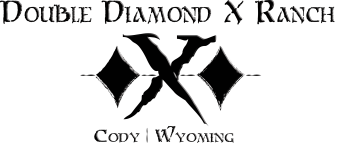 Welcome - thank you for staying with us!You’re in the Cody House. This cabin often houses our employees during the summer and fall season. We open it to ice climbers in winter, and event guests in summer, as an inexpensive alternative to our regular guest cabins. As such, it’s an important facility for the Ranch. We hope you find this offering to be of value. Recently, we considered discontinuing the Cody house as a guest offering. There are two reasons for this. Some of our Cody House guests have mistreated the facility. Other guests have invited friends who are staying elsewhere to use the facility.Rather than closing the Cody House or raising rates, we have implemented a maintenance policy in the hope that we can continue the cabin as a guest offering.As part of this policy, guests will be charged a $150 excessive maintenance fee for: leaving food, beverage, or trash items in the cabin upon departure (there are bear-proof dumpsters located just outside and south of the cabin); physical damage to the cabin or its amenities; stains on beds, walls, floors, or ceilings; smoking inside the cabin and/or improper disposal of smoking waste (butts must be discarded in a can or bottle and placed in the trash); improper disposal of smokeless tobacco products and spittoons (place in trash);excessive uncleanliness as it relates to food storage and preparation in the cabin (spills in and on refrigerators, food explosions in microwaves;bringing a pet onto the Ranch; inviting non-staying guests to use the facility for any purpose.Thank you for helping to keep the Cody house available as a winter lodging option!